DOSSIER A TRANSMETTRE à saio@ac-mayotte.fr ou à déposer               dans le service AU PLUS TARD LE MERCREDI 29 MAI 2024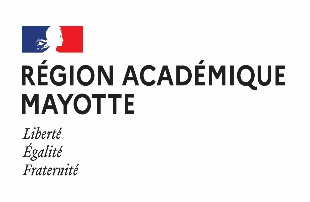 Accompagné obligatoirement des photocopies des évaluations de positionnement.     Tout dossier incomplet ne sera pas examiné par la commission.Nom : ……………………………………………………………. Prénom : ………………………………………………ProjetCachet du CASNAV MayotteCachet du CASNAV MayotteIdentité de l’élèveNOM : ___________________________________________________        LV1__________________________Prénom(s) : _______________________________________________        LV2__________________________                                                                                                                                         LV3__________________________Né (e) le :  I___I___I___I___I___I___I___I___I___I___I     Sexe  :   F      M                   NOM du représentant légal de l’élève : ___________________________________________________________Prénom du représentant légal de l’élève : _________________________________________________________Adresse : N° ________Rue : ________________________________________________ ______________________________________________________________________________________________________________Code postal :  I___I___I___I___I___I                                  Ville : _______________________________________Tél. :   I___I___I___I___I___I___I___I___I___I___IEn cas de déménagement à venir, future adresse.Demande d’orientation et vœux d’affectationLe … .…/…..…/ 2024Signature du représentant légal :Parcours scolaire antérieurParcours scolaire antérieurParcours scolaire antérieurParcours scolaire antérieurAnnéeClasseEtablissement ou association en cas de déscolarisationJustificatif fourni oui/non2023-20242022-20232021-20222020-20212019-2020Diplômes obtenusDiplômes obtenusDiplômes obtenusDiplômes obtenusDatesNomPaysJustificatif fourni oui/nonDescription du projet d’études et/ou professionnelAvis de l’enseignant ayant reçu le candidat(Appréciations sur le travail, les compétences, l’assiduité, l’attitude, le comportement, la motivation, le projet …)Avis de l’enseignant ayant reçu le candidat(Appréciations sur le travail, les compétences, l’assiduité, l’attitude, le comportement, la motivation, le projet …)Avis du Psychologue de l’Education Nationale(Eléments sur la motivation, l’adhésion de la famille au projet, les poursuites d’études envisagées…)Avis du Psychologue de l’Education Nationale(Eléments sur la motivation, l’adhésion de la famille au projet, les poursuites d’études envisagées…)Proposition de la commission de pré-affectationProposition de la commission de pré-affectationAu vu des intérêts, connaissances et compétences acquises, l’élève peut candidater en classe de :……………………………………………………………………………………….………………………………………………………………………………………L’élève ne présente pas les connaissances et compétences requises, pour candidater en classe de :……………………………………………………………………………………….………………………………………………………………………………………Le président de la commission de pré-affectation :Le ………/………/ 2024